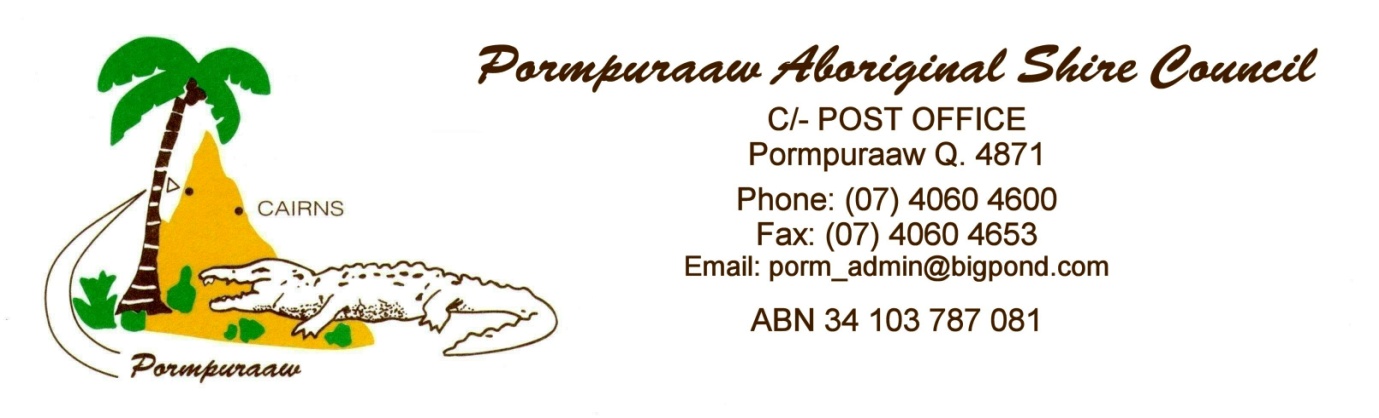 Model Public Interest Disclosure Procedure
1.	Introduction/Policy Statement Pormpuraaw Aboriginal Shire Council (PASC) is committed to fostering an ethical, transparent culture. In pursuit of this, PASC values the disclosure of information about suspected wrongdoing in the public sector so that it can be properly assessed and, if necessary, appropriately investigated. PASC will provide support to an employee or others who make disclosures about matters in the public interest. This Procedure demonstrates this commitment, and ensures that practical and effective procedures are implemented which comply with the requirements of the Public Interest Disclosure Act 2010 (PID Act). 2.	Objective/Purpose By complying with the PID Act, PASC will:promote the public interest by facilitating public interest disclosures (PIDs) of wrongdoingensure that PIDs are properly assessed and, where appropriate, properly investigated and dealt withensure appropriate consideration is given to the interests of persons who are the subject of a PIDensure protection from reprisal is afforded to persons making PIDs.As required under the PID Act, the Chief Executive Officer will implement procedures to ensure that:any public officer who makes a PID is given appropriate supportPIDs made to PASC are properly assessed and, where appropriate, properly investigated and dealt withappropriate action is taken in relation to any wrongdoing which is the subject of a PID a management program for PIDs made to PASC, consistent with the standard issued by the Queensland Ombudsman, is developed and implementedpublic officers who make PIDs are offered protection from reprisal by PASC or other public officers of PASC.PASC’s Public Interest Disclosure Procedure is available for public viewing at PASC’s website.  The Public Interest Disclosure Procedure will be reviewed annually and updated as required to ensure it meets the requirements of the PID Act and the standard issued by the Queensland Ombudsman.3.	PID Management Program The Chief Executive Officer has overall responsibility for ensuring that PASC develops, implements and maintains a PID management program.  The PASC PID management program encompasses:commitment to encouraging the internal reporting of wrongdoingsenior management endorsement of the value to PASC of PIDs and the proper management of PIDsa communication strategy to raise awareness among employees about PIDs and PASC’s PID procedurea training strategy to give employees access to training about how to make a PID, information on the support available to a discloser, and advice on how PIDs will be managedspecialist training and awareness about PIDs for senior management and other staff who may receive or manage PIDs, disclosers or workplace issues relating to PIDsthe appointment of  a specialist officer/unit to be responsible for issues related to the management of PIDs ensuring effective systems and procedures are in place so that issues and outcomes from PIDs inform improvements to service delivery, business processes and internal controlsregular review of the Public Interest Disclosure Procedure and evaluation of the effectiveness of the PID management program.The Chief Executive Officer has designated the following roles and responsibilities for managing PIDs within PASC:4.	Why make a PID?Employees who are prepared to speak up about public sector misconduct, wastage of public funds, suspected unlawful activity or danger to health, safety or the environment can be the most important sources of information to identify and address problems in public sector administration. PASC supports the disclosure of information about wrongdoing because:implementing systems for reporting and dealing with wrongdoing contributes to the integrity of PASCthe outcomes of PIDs can include improvements to systems that prevent fraud and other economic loss to PASCthe community’s trust in public administration is strengthened by having strong processes in place for reporting wrongdoing.When making a PID the discloser receives the protections provided under the PID Act, including:confidentiality – the discloser’s name and other identifying information will be protected to the extent possible protection against reprisal – the discloser is protected from unfair treatment by PASC and employees of PASC as a result of making the PIDimmunity from liability – the discloser cannot be prosecuted for disclosing the information but is not exempt from action if they have engaged in wrongdoing protection from defamation – the discloser has a defence against an accusation of defamation by any subject officer.5.	What is a Public Interest Disclosure?Under the PID Act, any person can make a disclosure about a:substantial and specific danger to the health or safety of a person with a disabilitysubstantial and specific danger to the environmentreprisal because of a belief that a person has made, or intends to make a disclosure.In addition, public sector officers can make a disclosure about the following public interest matters:corrupt conductmaladministration that adversely affects a person’s interests in a substantial and specific way a substantial misuse of public resourcesa substantial and specific danger to public health or safetysubstantial and specific danger to the environment.A discloser can have either a ‘reasonable belief’ that wrongdoing has occurred, or provide evidence which tends to show the wrongdoing has occurred. A disclosure amounts to a PID and is covered by the PID Act even if the:discloser reports the information as part of their duties – such as an auditor reporting a fraud or an occupational health and safety officer reporting a safety breachdisclosure is made anonymously – the discloser is not required to give their name or any identifying informationdiscloser has not identified the material as a PID – it is up to PASC to assess information received and decide if it is a PIDdisclosure is unsubstantiated following investigation – the discloser is protected when the information they provide is assessed as a PID, whether or not it is subsequently investigated or found to be substantiated.6.	Who can a PID be disclosed to?A PID must be made to the ‘proper authority’ to receive disclosures of the type being made.Disclosers are encouraged to make a disclosure to an appropriate officer of PASC first.  If the matter is not resolved, or the discloser is concerned about confidentiality, the disclosure may be made to another appropriate agency.A disclosure can also be made to a journalist if the following conditions have been met:a valid PID was initially made to a proper authority, and the proper authority:decided not to investigate or deal with the disclosure, orinvestigated the disclosure but did not recommend taking any action, orfailed to notify the discloser within six months of making the disclosure whether or not the disclosure was to be investigated or otherwise dealt with.A person who makes a disclosure to a journalist in these circumstances is protected under the PID Act. However, disclosers should be aware that journalists are not bound under the confidentiality provisions of section 65 of the PID Act. 7.	How to make a PIDA discloser can make a PID in any way, including anonymously, either verbally or in writing. To assist in the assessment, and any subsequent investigation of a PID, disclosers are requested to:provide contact details (this could be an email address that is created for the purpose of making the disclosure or a telephone number)provide as much information as possible about the suspected wrongdoing, including: who was involved what happened when it happenedwhere it happenedwhether there were any witnesses, and if so who they areany evidence that supports the PID, and where the evidence is locatedany further information that could help investigate the PIDprovide this information in writing.8.	Deciding whether a matter is a PIDIf there is any doubt as to whether a matter is a PID, further information may be obtained to inform the decision. If doubt still remains, the matter will be considered and managed as a PID. Mere disagreements over policy do not meet the threshold for a PID under the PID Act.It is an offence under the PID Act to intentionally give false or misleading information intending it be acted on as a PID.  Employees may be subject to disciplinary action for intentionally giving false or misleading information in a PID, or during an investigation into a PID.9.	Assessing a PID The disclosure will be assessed in accordance with the PID Act, the PID Standard, PASC’s Public Interest Disclosure Procedure and any other relevant procedure(s).Once the matter has been assessed as a PID, PASC will advise the discloser:that their information has been received and assessed as a PIDthe action to be taken by PASC in relation to the disclosure, which could include referring the matter to an external agency, or investigatingthe likely timeframe involvedthe name and contact details of the PASC support officer they can contact for updates or adviceof the discloser’s obligations regarding confidentialitythe protections the discloser has under the PID Actthe commitment of PASC to keep appropriate records and maintain confidentiality, except where permitted under the PID Act how updates regarding intended actions and outcomes will be provided to the disclosercontact details for the PASC’s Employee Assistance Program. 
If the PID has been made anonymously and the discloser has not provided any contact details, PASC will not be able to acknowledge the PID or provide any updates.Upon receiving a PID, PASC will conduct a risk assessment to assess the likelihood of the discloser suffering reprisal action as a result of having made the disclosure. This assessment will take into account the actual and reasonably perceived risk of the discloser suffering detriment, and will include consultation with the discloser. 
Consistent with the assessed level of risk, PASC will arrange any reasonably necessary support or protection for the discloser. [10. 	Referring a PIDIf PASC decides there is another proper authority that is better able to deal with the PID, the PID may be referred to that agency.  This may be because:the PID concerns wrongdoing by that agency or an employee of that agencythe agency has the power to investigate or remedy the matter.In these cases, the discloser will be advised of the action taken by PASC.It may also be necessary to refer the PID to another agency because of a legislative obligation, for example, refer a matter to the Crime and Corruption Commission where there is a reasonable suspicion that the matter involves or may involve corrupt conduct (as required by section 38 of the Crime and Corruption Act 2001).The confidentiality obligations of the PID Act permit appropriate officers of PASC to communicate with another agency about the referral of a PID.  Officers will exercise discretion in their contacts with any other agency.11. 	Declining to take action on a PIDUnder the PID Act, the PASC may decide not to investigate or deal with a PID in various circumstances, including:the information disclosed has already been investigated or dealt with by another processthe information disclosed should be dealt with by another processthe age of the information makes it impractical to investigatethe information disclosed is too trivial and dealing with it would substantially and unreasonably divert PASC from the performance of its functionsanother agency with jurisdiction to investigate the information has informed PASC that an investigation is not warranted.If a decision is made not to investigate or deal with a PID PASC will give the discloser written reasons for that decision.If the discloser is dissatisfied with the decision they can request a review by writing to the Chief Executive Officer of PASC within 28 days of receiving the written reasons for decision.12. 	Investigating a PIDIf a decision is made to investigate a PID, this will be done with consideration for the:principles of natural justiceobligation under the PID Act to protect confidential informationobligation under the PID Act to protect officers from reprisalinterests of subject officers.If as a result of investigation, the information about wrongdoing provided in the PID is substantiated, appropriate action will be taken.Where the investigation does not substantiate wrongdoing, PASC will review systems, policies and procedures to identify whether there are improvements that can be made and consider if staff training is required.13.	Organisational Support for disclosersDisclosers should not suffer any form of detriment as a result of making a PID. In the event of reprisal action being alleged or suspected, PASC will:attend to the safety of disclosers or affected third parties as a matter of priorityreview its risk assessment and any protective measures needed to mitigate any further risk of reprisalmanage any allegation of a reprisal as a PID in its own right. Details about disclosures, investigations, and related decisions will be kept secure and accessible only to the people involved in the management of the PID. PASC will ensure that communication with all parties involved will be arranged discreetly to avoid identifying the discloser wherever possible. While PASC will make every attempt to protect confidentiality, a discloser’s identity may need to be disclosed to:provide natural justice to subject officersrespond to a court order, legal directive or court proceedings.Disclosers should be aware that while PASC will make every attempt to keep their details confidential, it cannot guarantee that others will not try to deduce their identity. Information and support will be provided to the discloser until the matter is finalised.Making a PID does not prevent reasonable management action.  That means that the discloser will be continue to be managed in accordance with normal, fair and reasonable management practices during and after the handling of the PID.14.	Rights of subject officersPASC acknowledges that for officers who are the subject of a PID the experience may be stressful. PASC will protect their rights by:assuring them that the PID will be dealt with impartially, fairly and reasonably in accordance with the principles of natural justiceconfirming that the PID is an allegation only until information or evidence obtained through an investigation substantiates the allegationproviding them with information about their rights and the progress and outcome of any investigationreferring them to the Employee Assistance Program for support.Information and support will be provided to subject officer until the matter is finalised.15.	Record-keepingIn accordance with its obligations under the PID Act and the Public Records Act 2002, PASC will ensure that:accurate data is collected about the receipt and management of PIDsanonymised data is reported to the Office of the Queensland Ombudsman in their role as the oversight agency, through the PID reporting database. 16.	Definitions (meanings of words and acronyms used in this Procedure)17.	Relevant LegislationCrime and Corruption Act 2001Local Government Act 2009
Ombudsman Act 2001Public Interest Disclosure Act 2010Public Records Act 2002
Public Sector Ethics Act 1994

18.	Related Policies and ProceduresAdministrative Action Complaints Process
Employee Code of Conduct
Councillor Code of Conduct 
Risk Management Policy19.	Supporting informationPublic Interest Disclosure Standard No. 1 Disclosure Fact sheet 1: What is a disclosure Disclosure Fact sheet 2: Checklist for making a disclosure Disclosure Fact sheet 3: Discloser information and support 
20.	Version Control Approved by CEO: .....................................                               Edward A Natera. PSM.Role:Responsibilities:Officer:PID Coordinatorprincipal contact for PID issues within PASCdocument and manage implementation of PID management programreview and update PID procedure annuallymaintain and update internal records of PIDs receivedreport data on PIDs to Queensland Ombudsmanassess PIDs receivedprovide acknowledgment of receipt of PID to discloserundertake risk assessments in consultation with disclosers and other relevant officersliaise with other agencies about referral of PIDsallocate Investigator and Support Officer to PID matterLawrence Booth. Ph 07 4060 4600.Email: hr@pormpuraaw.qld.gov.auPID Support Officerprovide advice and information to discloser on PASC PID procedureprovide personal support and referral to other sources of advice or support as requiredfacilitate updates on progress of investigationproactively contact discloser throughout PID management processLawrence Booth. Ph 07 4060 4600.Email: hr@pormpuraaw.qld.gov.au]Investigatorconduct investigation of information in PID in accordance with terms of reference prepare report for delegated decision-makerAn appropriate internal or external investigator will be appointed for each PID investigated depending upon the type of disclosure and other relevant considerations.Delegated decision-makerreview investigation report and determine whether alleged wrongdoing is substantiatedAn appropriate decision-maker will be appointed for each PID investigated.Who to contact within [Agency name]:Other agencies that can receive PIDs:Any person (including employees) can make a disclosure to:any person in a supervisory or management positionthe human resources unitthe Chief Executive Officer (Ph:07 40604600,Email: ceo@pormpuraaw.qld.gov.au or Governance Manager ( Ph 4032 8200, Email: finance@pormpuraaw.qld.gov.auDisclosures can be made to an agency that has a responsibility for investigating the information disclosed:Crime and Corruption Commission (CCC) for disclosures about corrupt conduct including reprisalQueensland Ombudsman for disclosures about maladministrationQueensland Audit Office for disclosures about a substantial misuse of resourcesDepartment of Child Safety, Youth and Women for disclosures about danger to the health and safety of a child or young person with a disabilityDepartment of Communities, Disability Services and Seniors for disclosures about danger to the health and safety of a person with a disability Office of the Public Guardian for disclosures about danger to the health and safety of a person with a disabilityDepartment of Environment and Science disclosures about danger to the environmentA Member of the Legislative Assembly (MP) for any wrongdoing or dangerThe Chief Judicial Officer of a court or tribunal in relation to a disclosure about wrongdoing by a judicial officer.TermDefinitionAdministrative action(a) means any action about a matter of administration, including, for example: (i)  a decision and an act; and(ii) a failure to make a decision or do an act, including a failure to   provide a written statement of reasons for a decision; and(iii) the formulation of a proposal or intention; and(iv) the making of a recommendation, including a recommendation made to a Minister; and(v) an action taken because of a recommendation made to a Minister; and(b) does not include an operational action of a police officer or of an officer of the Crime and Corruption Commission.Confidential information(a) includes —(i) information about the identity, occupation, residential or work address or whereabouts of a person —(A) who makes a public interest disclosure; or(B) against whom a public interest disclosure has been made; and(ii) information disclosed by a public interest disclosure; and(iii) information about an individual’s personal affairs; and(iv) information that, if disclosed, may cause detriment to a person; and(b) does not include information publicly disclosed in a public interest disclosure made to a court, tribunal or other entity that may receive evidence under oath, unless further disclosure of the information is prohibited by law.Corrupt conductAs defined in section 15 of the :(1) Corrupt conduct means conduct of a person, regardless of whether the person holds or held an appointment, that—(a) adversely affects, or could adversely affect, directly orindirectly, the performance of functions or the exerciseof powers of—(i) a unit of public administration; or(ii) a person holding an appointment; and(b) results, or could result, directly or indirectly, in the performance of functions or the exercise of powers mentioned in paragraph (a) in a way that—(i) is not honest or is not impartial; or(ii) involves a breach of the trust placed in a person holding an appointment, either knowingly or recklessly; or(iii) involves a misuse of information or material acquired in or in connection with the performance of functions or the exercise of powers of a person holding an appointment; and(c) is engaged in for the purpose of providing a benefit to the person or another person or causing a detriment to another person; and(d) would, if proved, be—(i) a criminal offence; or(ii) a disciplinary breach providing reasonable grounds for terminating the person’s services, if the person is or were the holder of an appointment.(2) Without limiting subsection (1), conduct that involves any of the following could be corrupt conduct under subsection (1)—(a) abuse of public office;(b) bribery, including bribery relating to an election;(c) extortion;(d) obtaining or offering a secret commission;(e) fraud;(f) stealing;(g) forgery;(h) perverting the course of justice;(i) an offence relating to an electoral donation;(j) loss of revenue of the State;(k) sedition;(l) homicide, serious assault or assault occasioning bodily harm or grievous bodily harm;(m) obtaining a financial benefit from procuring prostitution or from unlawful prostitution engaged in by another person;(n) illegal drug trafficking;
(o) illegal gambling.Detrimentincludes – (a) personal injury or prejudice to safety; and(b) property damage or loss; and(c) intimidation or harassment; and(d) adverse discrimination, disadvantage or adverse treatment about career, profession, employment, trade or business; and(e) financial loss; and(f) damage to reputation, including, for example, personal, professional or business reputation.DisabilityAs defined in section 11 of the Disability Services Act 2006, for the purposes of this procedure:(1)	A  disability is a person’s condition that—	(a) is attributable to—	(i) an intellectual, psychiatric, cognitive, neurological, sensory or physical impairment; or	(ii) a combination of impairments mentioned in subparagraph (i); and	(b) results in—	(i) a substantial reduction of the person’s capacity for communication, social interaction, learning, mobility or self care or management; and	(ii) the person needing support.(2) For subsection (1), the impairment may result from an acquired brain injury.(3) The disability must be permanent or likely to be permanent.(4) The disability may be, but need not be, of a chronic episodic nature.DiscloserA person who makes a disclosure in accordance with the Public Interest Disclosure Act 2010.Employeeof an entity, includes a person engaged by the entity under a contract of service.Journalista person engaged in the occupation of writing or editing material intended for publication in the print or electronic news media.MaladministrationAs defined in schedule 4 of the Public Interest Disclosure Act 2010, maladministration is administrative action that—	(a) was taken contrary to law; or	(b) was unreasonable, unjust, oppressive, or improperly discriminatory; or	(c) was in accordance with a rule of law or a provision of an Act or a practice that is or may be unreasonable, unjust, oppressive, or improperly discriminatory in the particular circumstances; or	(d) was taken—		(i) for an improper purpose; or		(ii) on irrelevant grounds; or		(iii) having regard to irrelevant considerations; or(e) was an action for which reasons should have been given, but were not given; or	(f) was based wholly or partly on a mistake of law or fact; or	(g) was wrong.Natural justiceNatural justice, also referred to as ‘procedural fairness’ applies to any decision that can affect the rights, interests or expectations of individuals in a direct or immediate way. Natural justice is at law a safeguard applying to an individual whose rights or interests are being affected.The rules of natural justice, which have been developed to ensure that decision-making is fair and reasonable, are: avoid bias; and give a fair hearing. act only on the basis of logically probative evidence.Organisational supportFor the purposes of this procedure, organisational support means actions such as, but not limited to:providing moral and emotional supportadvising disclosers about agency resources available to handle any concerns they have as a result of making their disclosureappointing a mentor, confidante or other support officer to assist the discloser through the processreferring the discloser to the agency’s Employee Assistance Program or arranging for other professional counsellinggenerating support for the discloser in their work unit where appropriateensuring that any suspicions of victimisation or harassment are dealt withmaintaining contact with the disclosernegotiating with the discloser and their support officer a formal end to their involvement with the support program when it is agreed that they no longer need assistance. Proper authorityA person or organisation that is authorised under the Public Interest Disclosure Act 2010 to receive disclosures.Public officerA public officer, of a public sector entity, is an employee, member or officer of the entity.Reasonable beliefA view which is objectively fair or sensible.Reasonable management actionAction taken by a manager in relation to an employee, includes any of the following taken by the manager—(a) a reasonable appraisal of the employee’s work performance;(b) a reasonable requirement that the employee undertake counselling;(c) a reasonable suspension of the employee from the employment workplace;(d) a reasonable disciplinary action;(e) a reasonable action to transfer or deploy the employee;(f) a reasonable action to end the employee’s employment by way of redundancy or retrenchment;(g) a reasonable action in relation to an action mentioned in paragraphs (a) to (f);(h) a reasonable action in relation to the employee’s failure to obtain a promotion, reclassification, transfer or benefit, or to retain a benefit, in relation to the employee’s employment.ReprisalThe term ‘reprisal’ is defined under the Public Interest Disclosure Act 2010 as causing, attempting to cause or conspiring to cause detriment to another person in the belief that they or someone else:has made or intends to make a disclosure; orhas been or intends to be involved in a proceeding under the disclosure Act against any person. Reprisal under the Public Interest Disclosure Act 2010 is a criminal offence and investigations may be undertaken by the Queensland Police Service. Subject officerAn officer who is the subject of allegations of wrongdoing made in a disclosure.Substantial and specificSubstantial means 'of a significant or considerable degree'. It must be more than trivial or minimal and have some weight or importance.Specific means “precise or particular”. This refers to conduct or detriment that is able to be identified or particularised as opposed to broad or general concerns or criticisms.VersionAmendments ApprovedDate1.170718170718Resolution: 2018/07/26/0726/07/182.